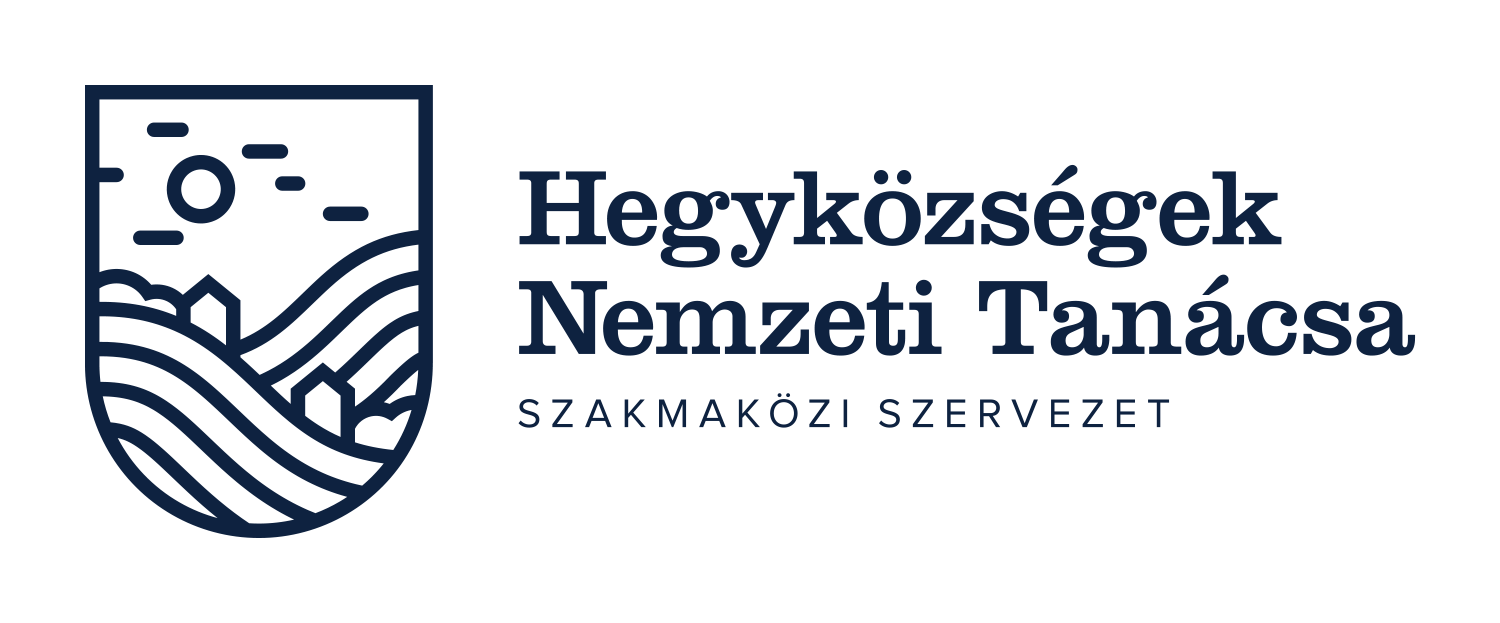 (Természetes személy esetén: ) Alulírott 	 (név);	(születési név); 		(születési hely, idő);	(anyja születési neve); 	(lakcím); (Jogi személy esetén: )Alulírott 	 (név);	(cégnév);(székhely:	; adószám: 	- 	-	);nyilatkozom, hogy a gazdasági aktával GA-_  _  _  _  _  _  _  _ ) kapcsolatos ügyintézéseim során a hozzám érkező küldeményeket  - származási bizonyítványok és a hozzá kapcsolódó tételnyilvántartások, valamint egyéb dokumentumok - elektronikus úton fogadom. (Természetes személy esetén:)Nyilatkozom, hogy KÜNY-tárhellyel (korábban: ügyfélkapuhoz rendelt elektronikus tárhely) rendelkezem, és azt hivatalos elérhetőségként használom a Hegyközségek Nemzeti Tanácsával történő elektronikus kapcsolattartás során. Ehhez kapcsolódóan hozzájárulok személyes adataim kezeléséhez. Jelen nyilatkozatom visszavonásig érvényes.	 [helység], 	 év 	 hó	. nap	aláírásElőttük, mint tanúk előtt:Tanú 1.	Tanú 2.Név: 			Név:		Cím:			Cím:		Aláírás:			Aláírás:		